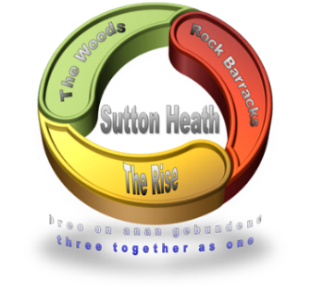 SUTTON HEATH PARISH COUNCILParish Council Meeting – Monday 8th January 2024at 7pm in the Community Room, Barnsdale Centre, Sutton Heath          Parish Councillors are summoned to attend a meeting of the Parish Council as detailed aboveKelly ThomasParish ClerkA G E N D ATo receive apologies for absenceTo receive Declarations of Interest in respect of Agenda itemsTo approve the draft minutes of meeting held on 13 November 2023To receive brief reports from:Suffolk County CouncilEast Suffolk CouncilTo discuss finance:Income and expenditure report and bank reconciliationTo ratify any spending between meetingsDefibrillator padsInternet BankingInsurance for 2024To discuss final precept budget for 2024/2025To discuss Parish Clerk temp contract of employment and coursesTo discuss MUGATo discuss the NewsletterTo discuss “men’s shed”To receive an update from the events committee and charity for 2024To discuss Greenways BT cable workTo receive public questions To consider correspondence received by Parish ClerkTo agree date for the next meeting: 11 March 2024